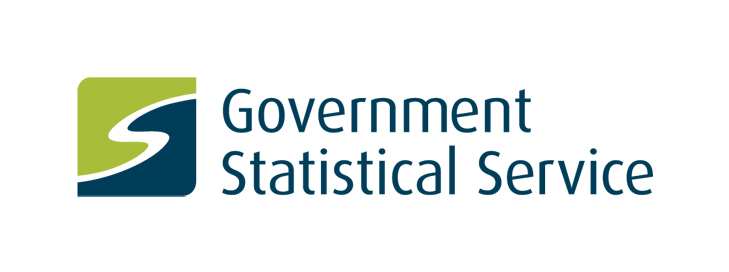 National Statistics Harmonisation Steering Group (NSH SG) Communication Plan 2017SITUATION ANALYSISThe National Statistics Harmonisation Group (NSHG) is responsible for, with the help of topic experts, the development and maintenance of common statistical frames, definitions and classification for statistics. The NSHG feeds into the National Statistics Harmonisation Steering Group (NSH SG), which in turn reports to the GSS Statistical Policy and Standards Committee (GSS SPSC), which is responsible for the agreement and promotion of statistical policies and standards covering all official statistics managed by the GSS. The uptake of harmonised principles across the GSS is not as high as it should be. KEY MESSAGESMake input data and outputs more consistent and compatible with other data that cover the same concepts and questionsFocus on common goals and outcomes with a view to carrying out analysis of data from different sourcesMake cross country comparisonsReduce respondent and user burdenMake informed decisions in relation to data sources and statistics, within and across themes, in accordance with the ESS quality dimensions and aims of Coherence and ComparabilityCarry out cross survey/data analysis and integration, making statistics comparable across time and across different sources, thereby creating an environment in which multiple data sources can be integrated (including integration with administrative data)Avoid misinterpretation of data when users believe data are similar, but there are fundamental, but not apparent, differencesHarmonisation is recommended within the Statistics and Registration Services Act, the Code of Practice for Official Statistics and the National Statistician’s  Guidance THE OBJECTS OF CARRYING OUT COMMUNICATION ACTIVITIES IN 2016/17The key objectives for carrying out communication activities in  2016/17 are to;Make harmonisation part of the GSS voiceIncrease contact to and from usersThese communication objectives are aligned to the new strategic objectives. Alongside this, traditionally harmonisation has been implemented in a bottom up approach, which has gained some success. A top down approach is recommended from here on to gain further compliance.APPROACHEnsure GSS are aware of harmonisation and what it means for themCommunicate harmonisation from a general GSS perspective as a GSS brand rather than a separate strandPromote harmonisation by defaultImprove increased comparability across (data sources) outputs:within themesacross themesacross countriesEncourage Senior managers to champion and raise the profile of harmonisationReach users that are not currently liaising with harmonisation for whatever reasonIncrease communication to and with the harmonisation team    Help understanding of the differences between harmonisation and standardisation   Improve comparability across data sources   Focus more on the objectives and outcomes of harmonisation from the user perspectiveContact organisers of upcoming GSS Conferences to influence theme(s)Increase communication via social media and bloggingOPPORTUNITIES AND CHALLENGESPositive messages to convey:Harmonisation can be a cost saving efficiency measure (SR15)Harmonisation is an enabler to improving the quality of outputs and contributes to the open data agenda, thus increasing user satisfaction. Outputs will all be more user focussed.If harmonisation is considered at the outset it can prevent delays and queries, increase understanding and avoid unnecessary confusionCompliance with  the Statistics and Registration Service Act 2007 and Code of Practice for Official Statistics and the National  Statistician’s  GuidanceFactors likely to produce resistance to change:Loss of time seriesExpense to change systems and carry out methodological development workPerception there is a lot of work to do and that harmonisation is a hindrance rather than an enablerAPPROACHEnsure GSS are aware of harmonisation and what it means for themCommunicate harmonisation from a general GSS perspective as a GSS brand rather than a separate strandPromote harmonisation by defaultImprove increased comparability across (data sources) outputs:within themesacross themesacross countriesEncourage Senior managers to champion and raise the profile of harmonisationReach users that are not currently liaising with harmonisation for whatever reasonIncrease communication to and with the harmonisation team    Help understanding of the differences between harmonisation and standardisation   Improve comparability across data sources   Focus more on the objectives and outcomes of harmonisation from the user perspectiveContact organisers of upcoming GSS Conferences to influence theme(s)Increase communication via social media and bloggingTacticTacticPurposeAudienceAudienceAudienceTimingTimingAccountableAccountableFeedbackPhase 1 (Q1 – Jan/Feb/Mar):Phase 1 (Q1 – Jan/Feb/Mar):Phase 1 (Q1 – Jan/Feb/Mar):Phase 1 (Q1 – Jan/Feb/Mar):Phase 1 (Q1 – Jan/Feb/Mar):Phase 1 (Q1 – Jan/Feb/Mar):Phase 1 (Q1 – Jan/Feb/Mar):Phase 1 (Q1 – Jan/Feb/Mar):Phase 1 (Q1 – Jan/Feb/Mar):Phase 1 (Q1 – Jan/Feb/Mar):Organise Harmonisation to be included within various ONS/GSS/ Divisional inductions for new staff(Objective 1 & 2)To raise awareness of harmonisationTo raise awareness of harmonisationTo raise awareness of harmonisationONSONSONSJanuary - MarchJanuary - MarchThe Harmonisation TeamOngoing – liaising with GSS Capabilities Team (Charles Lound)Steve Cooley and Charles – thinking about common themesConduct review of all current Harmonised Principles(Objective 1 & 2)To ensure all principles are up to date for when Census begin to review questions for the 2017 test, 2019 rehearsal and 2021 CensusTo ensure all principles are up to date for when Census begin to review questions for the 2017 test, 2019 rehearsal and 2021 CensusTo ensure all principles are up to date for when Census begin to review questions for the 2017 test, 2019 rehearsal and 2021 CensusVariousVariousVariousJanuary - MarchJanuary - MarchThe Harmonisation Team – Non census topic leads contacted and plan in place to review all Non census harmonised principles -  OngoingMaking good progress on;Age bands/Consumer durables/Wellbeing/ Migration and COB definitions/EducationOutput Managers workshop (Joint communication with the Good Practice Team, Harmonisation, Quality and Geography) (Objective 1 & 2)The Good Practice Team (GPT) communicates on a number of different areas and face similar challenges to harmonisation in terms of communicating GSS issues. The Harmonisation team meet with the GPT every six weeks and a joint communication would be advantageous The Good Practice Team (GPT) communicates on a number of different areas and face similar challenges to harmonisation in terms of communicating GSS issues. The Harmonisation team meet with the GPT every six weeks and a joint communication would be advantageous The Good Practice Team (GPT) communicates on a number of different areas and face similar challenges to harmonisation in terms of communicating GSS issues. The Harmonisation team meet with the GPT every six weeks and a joint communication would be advantageous GSS and Devolved AdministrationsGSS and Devolved AdministrationsGSS and Devolved AdministrationsJanuary - MarchJanuary - MarchMartin Ralph to organiseONS Harmonisation Team/Good Practice Team/Quality Centre and Geography to contribute.(DCLG Statisticians Gathering and Cross Government Survey Sharing Group)Planning meeting  April 2017Provide response(s) to UK Statistics Authority Monitoring & Assessments (M&A) Team(Objective 1)To encourage and monitor harmonisation across the GSSTo encourage and monitor harmonisation across the GSSTo encourage and monitor harmonisation across the GSSGSSGSSGSSJanuary - MarchJanuary - MarchThe Harmonisation Team -  when and as required by M & A TeamNon this reporting periodHold second GSS Business Harmonisation Task and Finish Group (BHTFG)(Objective 1 & 2)To coordinated producing Business Harmonised PrinciplesTo coordinated producing Business Harmonised PrinciplesTo coordinated producing Business Harmonised PrinciplesGSS and Devolved AdministrationsGSS and Devolved AdministrationsGSS and Devolved Administrations3rd February 3rd February The Harmonisation TeamCompleteArrange meeting with CLOSER Cohort(Objective 1 & 2)To discuss harmonisation comparabilityTo discuss harmonisation comparabilityTo discuss harmonisation comparabilityAcademiaAcademiaAcademiaJanuary - MarchJanuary - MarchHarmonisation Team and UK Data Service – ongoing (emailed Claire Crawford and Chris Belfield, responsible for data Harmonisation research/work)Contacted – nil responsePresent BHTFG development and workplan to BEIS(Objective 1 & 2)To raise awareness of HarmonisationTo raise awareness of HarmonisationTo raise awareness of HarmonisationBEISBEISBEISJanuary - MarchJanuary - MarchBHTFG members (Charlie and Ian)On-goingCharlie  liaising with BEIS to plan presentationPhase 2 (Q2 – Apr/May/June):Phase 2 (Q2 – Apr/May/June):Phase 2 (Q2 – Apr/May/June):Phase 2 (Q2 – Apr/May/June):Phase 2 (Q2 – Apr/May/June):Phase 2 (Q2 – Apr/May/June):Phase 2 (Q2 – Apr/May/June):Phase 2 (Q2 – Apr/May/June):Phase 2 (Q2 – Apr/May/June):Phase 2 (Q2 – Apr/May/June):Hold third GSS Business Harmonisation Task and Finish Group (BHTFG)(Objective 1 & 2)Hold third GSS Business Harmonisation Task and Finish Group (BHTFG)(Objective 1 & 2)To coordinated producing Business Harmonised PrinciplesTo coordinated producing Business Harmonised PrinciplesTo coordinated producing Business Harmonised PrinciplesGSS and Devolved AdministrationsGSS and Devolved Administrations7th April 7th April The Harmonisation TeamCompletePresentations to Senior GSS manager meetings/workshops/seminars(Objective 1 & 2)Presentations to Senior GSS manager meetings/workshops/seminars(Objective 1 & 2)To gain senior GSS manager commitment and buy inTo gain senior GSS manager commitment and buy inTo gain senior GSS manager commitment and buy inGSS  and Devolved AdministrationGSS  and Devolved AdministrationApril – JuneApril – JuneSteering Group membersPresent to the Cross Government  Sharing Group (Chaired by DfT)(Objective 1 & 2)Present to the Cross Government  Sharing Group (Chaired by DfT)(Objective 1 & 2)To raise awareness of HarmonisationTo raise awareness of HarmonisationTo raise awareness of HarmonisationGSSGSS18th May 18th May Steering Group/Harmonisation TeamComplete – Jil Pobjoy  (Quality Centre) and Charlie Wroth-Smith (Harmonisation) presented to around 20 colleagues.  Participants were engaged with the presentations and asked some questions.Hold first ONS Ethnic Group Forum (Chaired by Harmonisation Team)(Objective 1 & 2)Hold first ONS Ethnic Group Forum (Chaired by Harmonisation Team)(Objective 1 & 2)To share information on ethnic group question development work, including online design, findings, user needs and information for research for ethnicity outputs. To also discuss and decide where it would be suitable to take an aligned approach.To share information on ethnic group question development work, including online design, findings, user needs and information for research for ethnicity outputs. To also discuss and decide where it would be suitable to take an aligned approach.To share information on ethnic group question development work, including online design, findings, user needs and information for research for ethnicity outputs. To also discuss and decide where it would be suitable to take an aligned approach.ONSONS19th June19th JuneThe Harmonisation TeamComplete - good engagement and way forward discussed - next meeting planned 15th September whereby each area will present their findings to latest round of testing and researchGSS Ethnicity Assurance Panel(Objective 1 & 2)GSS Ethnicity Assurance Panel(Objective 1 & 2)To discuss the impact of changing the census Ethnicity Question across the GSSTo discuss the impact of changing the census Ethnicity Question across the GSSTo discuss the impact of changing the census Ethnicity Question across the GSSGSSGSS21st June21st JuneCensus and the Harmonisation TeamCompletePresent to the Presentation and Dissemination Committee (PDC)(Objective 1 & 2)Present to the Presentation and Dissemination Committee (PDC)(Objective 1 & 2)To raise awareness of HarmonisationTo raise awareness of HarmonisationTo raise awareness of HarmonisationGSSGSS27th June27th JuneThe Harmonisation Team Becki  presented the Harmonisation Dissemination Plan to the PDC for commentPhase 3 (Q3 – July/Aug/Sept):Phase 3 (Q3 – July/Aug/Sept):Phase 3 (Q3 – July/Aug/Sept):Phase 3 (Q3 – July/Aug/Sept):Phase 3 (Q3 – July/Aug/Sept):Phase 3 (Q3 – July/Aug/Sept):Phase 3 (Q3 – July/Aug/Sept):Phase 3 (Q3 – July/Aug/Sept):Phase 3 (Q3 – July/Aug/Sept):Phase 3 (Q3 – July/Aug/Sept):Hold Topic Lead Coordination Workshop(Objective 1)Hold Topic Lead Coordination Workshop(Objective 1)To share good practice among Topic Leads, to identify issues and to ensure principles are up to dateTo share good practice among Topic Leads, to identify issues and to ensure principles are up to dateTo share good practice among Topic Leads, to identify issues and to ensure principles are up to dateGSSGSS11th July 11th July The Harmonisation TeamAfter the NSHGPresent to DCLG Methodology seminar (held bi monthly)(Objective 1 & 2)Present to DCLG Methodology seminar (held bi monthly)(Objective 1 & 2)To raise awareness of HarmonisationTo raise awareness of HarmonisationTo raise awareness of HarmonisationGSSGSS11th July 11th July Steering Group/Harmonisation TeamInvited to present at the 27th April meeting – suggest Output Managers Workshop (Harmonisation Team/GPT/Quality)Chair – Chris Denman (DCLG) – Statistician GatheringStephanie Freeth presentedPresent to GSS Methodology  Symposium Conference (GSSM22) (London) (Objective 1 & 2)(Theme – to be confirmed)Present to GSS Methodology  Symposium Conference (GSSM22) (London) (Objective 1 & 2)(Theme – to be confirmed)To raise awareness of harmonisationTo raise awareness of harmonisationTo raise awareness of harmonisationVariousVarious12th July12th JulyThe Harmonisation Team or Steering Group members Ian and Becki presented ‘Harmonisation, Past, Present and Future’Hold fourth GSS Business Harmonisation Task and Finish Group (BHTFG)(Objective 1 & 2)Hold fourth GSS Business Harmonisation Task and Finish Group (BHTFG)(Objective 1 & 2)To coordinated producing Business Harmonised PrinciplesTo coordinated producing Business Harmonised PrinciplesTo coordinated producing Business Harmonised PrinciplesGSS and Devolved AdministrationsGSS and Devolved Administrations15th August15th AugustThe Harmonisation TeamPresent to the International Conference of the Royal Statistical Society (Objective 1 & 2)GlasgowPresent to the International Conference of the Royal Statistical Society (Objective 1 & 2)GlasgowTo raise awareness of harmonisationTo raise awareness of harmonisationTo raise awareness of harmonisationVariousVarious4th -7th September4th -7th SeptemberThe Harmonisation Team or Steering Group Member Abstract submittedHold Second ONS Ethnic Group Forum (Chaired by Harmonisation Team)(Objective 1 & 2)Hold Second ONS Ethnic Group Forum (Chaired by Harmonisation Team)(Objective 1 & 2)To share information on ethnic group question development work, including online design, findings, user needs and information for research for ethnicity outputs. To also discuss and decide where it would be suitable to take an aligned approach.To share information on ethnic group question development work, including online design, findings, user needs and information for research for ethnicity outputs. To also discuss and decide where it would be suitable to take an aligned approach.To share information on ethnic group question development work, including online design, findings, user needs and information for research for ethnicity outputs. To also discuss and decide where it would be suitable to take an aligned approach.ONSONS15th September15th SeptemberThe Harmonisation TeamPresent  to the GSS Conference (Theme- to be confirmed)(Objective 1 & 2)Present  to the GSS Conference (Theme- to be confirmed)(Objective 1 & 2)To raise awareness of harmonisationTo raise awareness of harmonisationTo raise awareness of harmonisationVariousVarious September SeptemberThe Harmonisation Team or Steering Group Member Alex Miller is the Chair of the GSS Conference organising committeePhase 4 (Q4 – Oct/Nov/Dec):Phase 4 (Q4 – Oct/Nov/Dec):Phase 4 (Q4 – Oct/Nov/Dec):Phase 4 (Q4 – Oct/Nov/Dec):Phase 4 (Q4 – Oct/Nov/Dec):Phase 4 (Q4 – Oct/Nov/Dec):Phase 4 (Q4 – Oct/Nov/Dec):Phase 4 (Q4 – Oct/Nov/Dec):Phase 4 (Q4 – Oct/Nov/Dec):Phase 4 (Q4 – Oct/Nov/Dec):Develop online Harmonisation training for use across the GSS GSR(Objective 1 & 2)Develop online Harmonisation training for use across the GSS GSR(Objective 1 & 2)To raise awareness of harmonisationTo raise awareness of harmonisationTo raise awareness of harmonisationGSS/GSRGSS/GSR(tbc)(tbc)The Harmonisation TeamSteve Cooley waiting for a response from Charles Lound (chased 27/04/2017) – Charles not responsible but GSS capabilities may be able to helpOrganise UK Data Service demo of enhanced metadata Bank(Objective 1)Organise UK Data Service demo of enhanced metadata Bank(Objective 1)To raise awareness of HarmonisationTo raise awareness of HarmonisationTo raise awareness of HarmonisationNSH Steering GroupNSH Steering Group(tbc)(tbc)UK Data Service Produce 2018 Communication Plan and Key Objectives(Objective 1 & 2)Produce 2018 Communication Plan and Key Objectives(Objective 1 & 2)To raise awareness of harmonisationTo raise awareness of harmonisationTo raise awareness of harmonisationNSH SG and NSHG and Harmonisation TeamNSH SG and NSHG and Harmonisation TeamDecember December The Harmonisation Team and the Steering Group (NSH SG)Present business harmonisation to seminar at NISRA Present business harmonisation to seminar at NISRA To raise awareness of Business HarmonisationTo raise awareness of Business HarmonisationTo raise awareness of Business HarmonisationGSS/NISRAGSS/NISRATbcTbcCharlie Wroth-Smith (Harmonisation Team)NISRA are hosting the October BHTFG so will  promote business harmonisation at that timePresent Business Harmonisation to the Statistical Community in the Welsh Government Present Business Harmonisation to the Statistical Community in the Welsh Government To raise awareness of Business HarmonisationTo raise awareness of Business HarmonisationTo raise awareness of Business HarmonisationGSS/WGGSS/WGTbcTbcIan Sidney (Harmonisation Team)Ian Sidney (Harmonisation Team) to contact  Craiger SolomonsProduce SurveyMonkey Questionnaire  and conduct analysis(Objective 1 & 2)Produce SurveyMonkey Questionnaire  and conduct analysis(Objective 1 & 2)To gauge levels of engagement across the GSS and Devolved Administrations with harmonisation, to raise awareness and target the gaps.To gauge levels of engagement across the GSS and Devolved Administrations with harmonisation, to raise awareness and target the gaps.To gauge levels of engagement across the GSS and Devolved Administrations with harmonisation, to raise awareness and target the gaps.GSS and Devolved AdministrationsGSS and Devolved AdministrationsJuly - AugustJuly - AugustThe Harmonisation TeamMoved from previous quarter due to lack of resources 